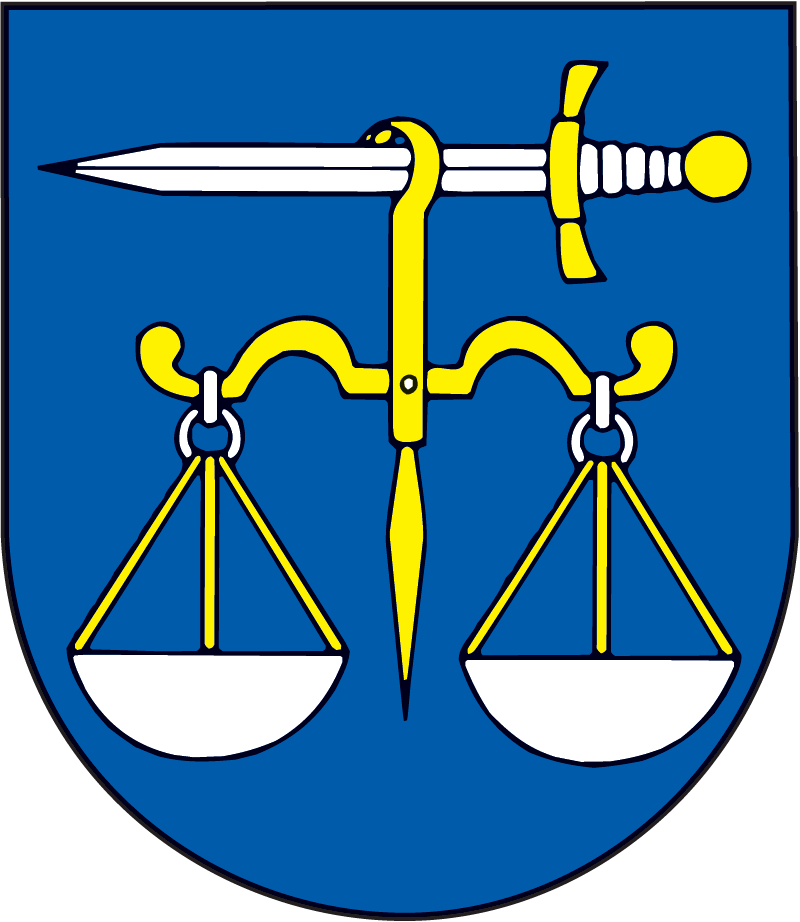 Obec  Spišské BystréMichalská 394, 059 18 Spišské Bystré________________________________________________________________Materiál na rokovanie 10. zasadnutiaObecného zastupiteľstva v  Spišskom BystromDňa:  04.09.2015K bodu  číslo: Názov materiálu:  NÁVHR NA PREDAJ NEHNUTEĽNOSTI v zmysle § 9a ods. 1 písm. c) zákona č. 138/1991 Zb. o majetku obcí v znení neskorších predpisov a to pozemku KN „C“ parc. č. 1215/110  k.ú. Spišské Bystré Predkladateľ: Mgr. Marián Luha, starosta obceSpracovateľ:   Ing. Kristína Horáková, prednostka obecného úraduObsah materiálu: 1. Dôvodová správa                              2. Návrh na uznesenieV Spišskom Bystrom  dňa 21.08.20151.  Dôvodová správa:    Dňa 14.08.2015 podala Ivana Šestáková, Moyzesova 2808/12, 058 01  Poprad na Obec Spišské Bystré žiadosť o odkúpenie pozemku reg. KN „C“ parc. č. 1215/110  k.ú. Spišské Bystré o výmere 652 m2, druh pozemku – trvalé trávne porasty, ktorý je vo vlastníctve Obce Spišské Bystré, zapísaný na LV 1. Dňa 20.08.2015 podal Ján Alžbetkin, Školská 559/32, 059 18  Spišské Bystré  na Obec Spišské Bystré žiadosť o odkúpenie pozemkov parc. č. 1215/110 a 1215/119 k.ú. Spišské Bystré. Pozemok reg. KN „C“ parc. č. 1215/119  je o výmere 572 m2, druh pozemku – trvalé trávne porasty, zapísaný na LV 1. Jedná sa o pozemky vytvorené v rámci individuálnej bytovej výstavby Kamence a podľa platného územného plánu obce sú určené na výstavbu rodinného domu.Prevod vlastníctva majetku obce sa musí vykonať v súlade  s ustanoveniami § 9a zákona           č. 138/1991 Zb. o majetku obcí v znení neskorších predpisov, v danom prípade postupujeme podľa § 9a ods. 1 písm. c) tohto zákona – priamy predaj najmenej za cenu vo výške všeobecnej hodnoty majetku stanovenej podľa osobitného predpisu.  V zmysle § 9 ods. 2 písm. a) obecné zastupiteľstvo schvaľuje spôsob prevodu vlastníctva nehnuteľného majetku obce a v zmysle § 9 ods. 2 písm. c) obecné zastupiteľstvo schvaľuje prevody vlastníctva nehnuteľného majetku obce, ak sa realizujú priamym predajom.V súlade s ustanovením § 9a ods. 5 zákona o majetku obcí bol zámer priameho predaja majetku vrátane lehoty na doručenie cenových ponúk zverejnený na úradnej tabuli a na internetovej stránke obce dňa 20.08.2015. 2.   Návrh na uznesenia:A. Obecné zastupiteľstvo  v Spišskom  Bystrom schvaľujepodľa ustanovenia § 9 ods. 2 písm. a) zákona č. 138/1991 Zb. o majetku obcí v znení neskorších predpisov  spôsob prevodu   nehnuteľnosti – pozemku KN „C“ parc. č. 1215/110 k.ú. Spišské Bystré o výmere 652 m2 a to priamym predajom,schvaľujepodľa ustanovenia § 9 ods. 2 písm. c) zákona č. 138/1991 Zb. o majetku obcí v znení neskorších predpisov predaj pozemku KN „C“ parc. č. 1215/110 k.ú. Spišské Bystré o výmere 652 m2 vo vlastníctve Obce Spišské Bystré žiadateľke/-ovi – ...........................................................................................................................za cenu   .................. eur/m2, spolu za cenu  ................. eur  za účelom výstavby rodinného domu.B. Obecné zastupiteľstvo  v Spišskom  Bystrom schvaľujepodľa ustanovenia § 9 ods. 2 písm. a) zákona č. 138/1991 Zb. o majetku obcí v znení neskorších predpisov  spôsob prevodu   nehnuteľnosti – pozemku KN „C“ parc. č. 1215/119 k.ú. Spišské Bystré o výmere 572 m2  a to priamym predajom,schvaľujepodľa ustanovenia § 9 ods. 2 písm. c) zákona č. 138/1991 Zb. o majetku obcí v znení neskorších predpisov predaj pozemku KN „C“ parc. č. 1215/119 k.ú. Spišské Bystré o výmere 572 m2  vo vlastníctve Obce Spišské Bystré žiadateľke/-ovi – ...........................................................................................................................za cenu   .................. eur/m2, spolu za cenu  ................. eur  za účelom výstavby rodinného domu.